УКРАЇНАПАВЛОГРАДСЬКА   МІСЬКА  РАДАДНІПРОПЕТРОВСЬКОЇ  ОБЛАСТІ(__ сесія VІІІ скликання)ПРОЄКТ  РІШЕННЯвід 13.12.2022р.                     	                                            №__________Про надання згоди на прийняттяу комунальну власність земельних ділянокКеруючись п.34 ч.1 ст.26 Закону України "Про місцеве самоврядування в Україні", ст.ст.12,83,122 Земельного кодексу України, з метою забезпечення життєдіяльності та задоволення потреб Павлоградської міської територіальної громади щодо питань поводження             з побутовими відходами, міська радаВ И Р І Ш И Л А:1. Надати згоду на прийняття у комунальну власність Павлоградської міської територіальної громади земельної ділянки площею 8,0000 га, кадастровий номер 1223581800:01:001:0553, що належить Богданівській сільській раді Павлоградського району Дніпропетровської області на праві комунальної власності з цільовим призначенням               КВЦПЗ 11.02 – Для розміщення та експлуатації основних, підсобних і допоміжних будівель та споруд підприємств переробної, машинобудівної та іншої промисловості (проектування, будівництво та обслуговування полігону твердих побутових відходів).Прийняти земельну ділянку площею 8,0000 га, кадастровий номер 1223581800:01:001:0553 до комунальної власності Павлоградської міської територіальної громади після виконання вимог передбачених діючим законодавством України.2. Надати згоду на прийняття у комунальну власність Павлоградської міської територіальної громади земельної ділянки площею 7,0000 га, кадастровий номер 1223581800:01:001:____, що належить Богданівській сільській раді Павлоградського району Дніпропетровської області на праві комунальної власності з цільовим призначенням                  КВЦПЗ 01.01 – Для ведення товарного сільськогосподарського виробництва.Прийняти земельну ділянку площею 7,0000 га, кадастровий номер 1223581800:01:001:____ до комунальної власності Павлоградської міської територіальної громади після виконання вимог передбачених діючим законодавством України.3. Надати згоду на прийняття у комунальну власність Павлоградської міської територіальної громади земельної ділянки площею 1,3322 га, кадастровий номер 1223581800:01:001:0648, що належить Богданівській сільській раді Павлоградського району Дніпропетровської області на праві комунальної власності з цільовим призначенням                             КВЦПЗ 16.00 – 3емлі запасу (земельні ділянки кожної категорії земель, які не надані у власність або користування громадянам чи юридичним особам).Прийняти земельну ділянку площею 1,3322 га, кадастровий номер 1223581800:01:001:0648 до комунальної власності Павлоградської міської територіальної громади після виконання вимог передбачених діючим законодавством України.4. Уповноважити Павлоградського міського голову підписати акти приймання-передачі земельних ділянок, зазначених в п. 1,2,3 даного рішення.5. Відповідальність щодо виконання даного рішення покласти на начальника відділу земельно-ринкових відносин.6. Загальне керівництво по виконанню даного рішення покласти на заступника міського голови за напрямком роботи.7. Контроль за виконанням рішення покласти на постійну депутатську комісію з питань екології, землеустрою, архітектури, генерального планування та благоустрою.Міський голова                                                                                                 Анатолій ВЕРШИНА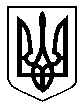 